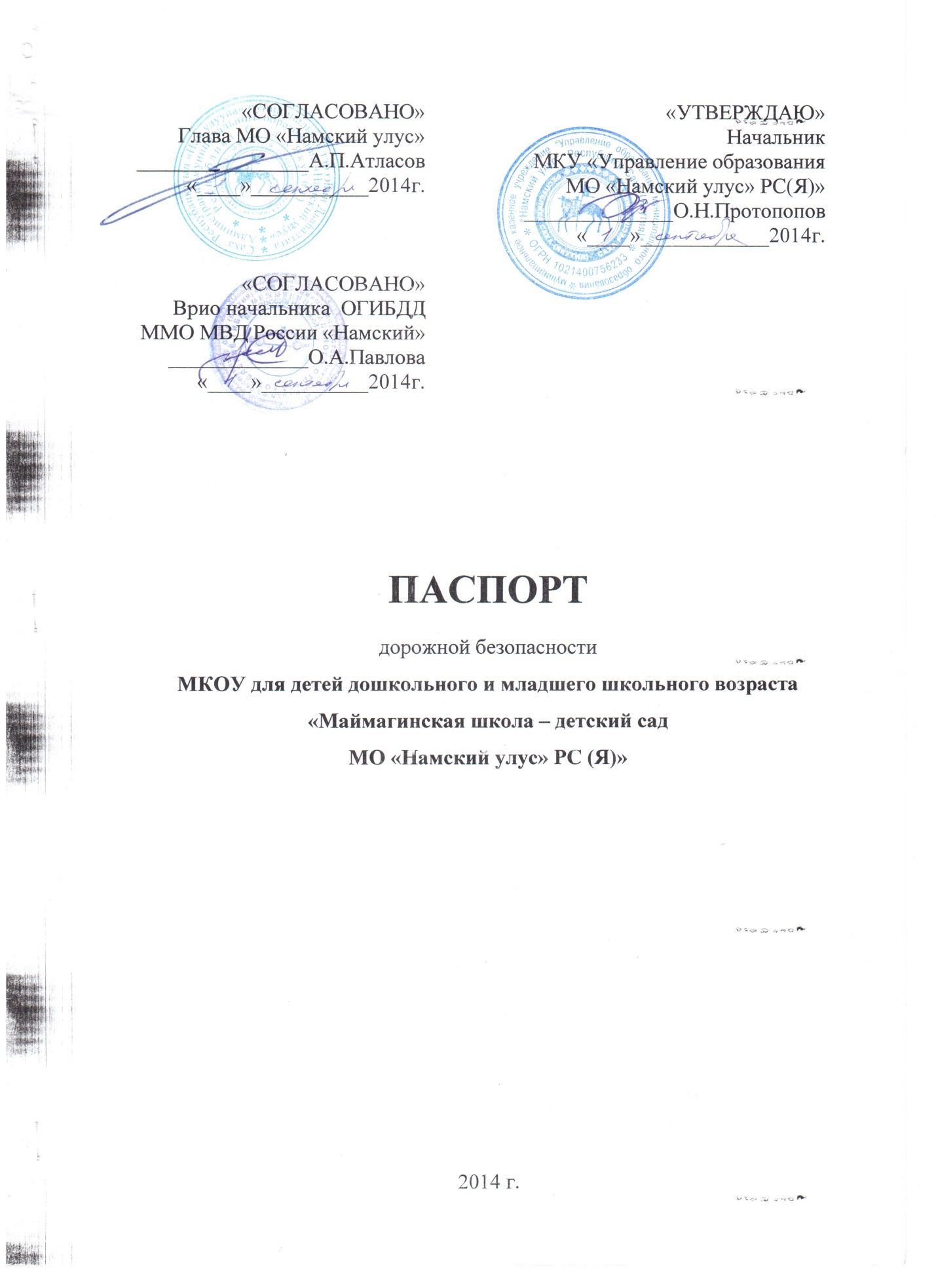 ПАСПОРТдорожной безопасности МКОУ для детей дошкольного и младшего школьного возраста «Маймагинская школа – детский сад МО «Намский улус» РС (Я)» 2014 г.Общие сведения Муниципальное казенное общеобразовательное учреждение для детей дошкольного и младшего школьного возраста «Маймагинская начальная школа – детский сад муниципального образования «Намский улус» Республики Саха (Якутия)»Тип ОУ общеобразовательноеЮридический адрес ОУ: 678385, Республика Саха (Якутия), Намский улус, с. Маймага, ул.Маймагинская, 4Фактический адрес ОУ: 678385, Республика Саха (Якутия), Намский улус, с. Маймага, ул. Маймагинская, 4Руководители ОУ:Директор Дмитриев Александр Гаврильевич, (841162) 27-2-85; 8924-468-48-75Ответственные работники муниципального органа  образования                       ______________________   ___________________	           (должность)                                                     (фамилия, имя, отчество)                                            __________________________________________                                                                                                                                                                (телефон)Ответственные отГосавтоинспекции                        _________________   ________________                                                                                                                                         (должность)                                        (фамилия, имя, отчество)                                                          _________________   ________________	                            (должность)                                        (фамилия, имя, отчество)                                                         ___________________________________                                                                                                                                                                                      (телефон)Ответственные работники за мероприятия по профилактикедетского травматизма            ___________________   ___________________	           (должность)                                                     (фамилия, имя, отчество)                                                 ________________________________________                                                                                                                                                                        (телефон)Руководитель или ответственный работник дорожно-эксплуатационнойорганизации, осуществляющейсодержание УДС                         _____________________  ______________                                                                                                                                           (фамилия,  имя, отчество)                                        (телефон)Руководитель или ответственный работник дорожно-эксплуатационнойорганизации, осуществляющейсодержание ТСОДД*                     _____________________  ______________                                                                                                                                           (фамилия,  имя, отчество)                                        (телефон)Количество учащихся 7, количество воспитанников 15Наличие уголка по БДД имеется, коридор                                                                         (если имеется, указать место расположения)Наличие класса по БДД не имеется                                                       (если имеется, указать место расположения)Наличие автогородка (площадки) по БДД отсутствуетНаличие автобуса в ОУ отсутствуетВремя занятий в ОУ:1-ая смена: 8:30 – 13:10внеклассные занятия: 15:00 – 18:00Телефоны оперативных служб:___________________________________________________________________________СодержаниеПлан-схемы ОУ.район расположения ОУ, пути движения транспортных средств и детей (учеников, обучающихся);организация дорожного движения в непосредственной близости от образовательного учреждения с размещением соответствующих технических средств, маршруты движения детей и расположение парковочных мест; маршруты движения организованных групп детей от ОУ к стадиону, парку или к спортивно-оздоровительному комплексу; пути движения транспортных средств к местам разгрузки/погрузки и рекомендуемых безопасных путей передвижения детей по территории образовательного учреждения.Информация об обеспечении безопасности перевозок детей специальным транспортным средством (автобусом).общие сведения;маршрут движения автобуса до ОУ; безопасное расположение остановки автобуса ОУ. III. Приложения: I. План-схемы ОУ.План-схема района расположения ОУ,пути движения транспортных средств и детей (учеников).Схема организации дорожного движения в непосредственной близости от образовательного учреждения с размещением соответствующих технических средств, маршруты движения детей и расположение парковочных местМаршруты движения организованных групп детей от ОУ к стадиону, парку или к спортивно-оздоровительному комплексу - нетПути движения транспортных средств к местам разгрузки/погрузки и рекомендуемые пути передвижения детей по территории образовательного учрежденияII. Информация об обеспечении безопасности перевозок детей специальным транспортным средством (автобусом).Общие сведенияМарка -нетМодель -Государственный регистрационный знак -Соответствие конструкции требованиям, предъявляемым к школьным автобусам -1. Сведения о водителе автобуса2. Организационно-техническое обеспечение1) Лицо, ответственное, за обеспечение безопасности дорожного движения: ______________________________________________.2) Организация проведения предрейсового медицинского осмотра водителя:осуществляет ____________________________________________________                                                                                       (Ф.И.О. специалиста)на основании ____________________________________________________действительного до _________________.3) Организация проведения предрейсового технического осмотра транспортного средства:осуществляет ____________________________________________________                                                                                        (Ф.И.О. специалиста)на основании ____________________________________________________действительного до _________________.4) Дата очередного технического осмотра ____________________________                                                                        ____________________________                                                                        ____________________________5) Место стоянки автобуса в нерабочее время меры, исключающие несанкционированное использование _____________________________________________________________________________________________________________________________________________3. Сведения о владельцеЮридический адрес владельца Фактический адрес владельца Телефон ответственного лица 4. Сведения об организациях, осуществляющих перевозку детей специальным транспортным средством (автобусом)Рекомендуемый список контактов организаций, осуществляющих перевозку детей специальным транспортным средством (автобусом).5. Сведения о ведении журнала инструктажа имеетсяМаршрут движения автобуса ОУнетБезопасное расположение остановки автобуса у ОУ нетРекомендации к составлению схемы расположения остановки автобуса ОУ«СОГЛАСОВАНО»Глава МО «Намский улус»________________А.П.Атласов«____»___________2014г. «СОГЛАСОВАНО»Врио начальника  ОГИБДДММО МВД России «Намский»_____________О.А.Павлова«____»__________2014г. «УТВЕРЖДАЮ»Начальник МКУ «Управление образования МО «Намский улус» РС(Я)»______________О.Н.Протопопов«____»____________2014г.Фамилия, имя, отчествоПринят на работуСтаж в категории D Дата предстоящего мед. осмотраПериод проведения стажировкиПовышение квалификацииДопущенные нарушения ПДД-